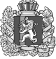 Администрация Нижнетанайского сельсоветаДзержинского района Красноярского краяПОСТАНОВЛЕНИЕс.Нижний Танай      22.05. 2023г.                                                                                                  №33-ПО внесении изменений в постановление от 12.12.2022 года № 46-П «Об утверждении Порядка предоставления субсидий, в том числе грантов в форме субсидий, юридическим лицам (за исключением субсидий государственным (муниципальным) учреждениям), индивидуальным предпринимателям, а также физическим лицам - производителям товаров, работ, услуг из бюджета Нижнетанайского сельсовета Дзержинского района Красноярского края»В соответствии с постановлением Правительства Российской Федерации от 22.12.2022 года № 2385 «О внесении изменений в общие требования к нормативным правовым актам, муниципальным правовым актам, регулирующим предоставление субсидий, в том числе грантов в форме субсидий, юридическим лицам, индивидуальным предпринимателям, а также физическим лицам – производителям товаров, работ, услуг, руководствуясь Уставом Нижнетанайского сельсовета Дзержинского района Красноярского края ПОСТАНОВЛЯЮ:            1.В постановление от 12.12.2022 года № 46-П «Об утверждении Порядка предоставления субсидий, в том числе грантов в форме субсидий, юридическим лицам (за исключением субсидий государственным (муниципальным) учреждениям), индивидуальным предпринимателям, а также физическим лицам - производителям товаров, работ, услуг из бюджета Нижнетанайского сельсовета Дзержинского района Красноярского края» внести следующие изменения:           1.1  пункт 11 части 2 дополнить подпунктом 8 следующего содержания:«8) участники отбора не должны являться иностранными юридическими лицами, в том числе местом регистрации которых является государство или территория, включенные в утверждаемый Министерством финансов Российской Федерации перечень государств и территорий, используемых для промежуточного (офшорного) владения активами в Российской Федерации, а также российскими юридическими лицами, в уставном (складочном) капитале которых доля прямого или косвенного (через третьих лиц) участия оффшорных компаний в совокупности превышает 25 процентов (если иное не предусмотрено законодательством Российской Федерации).1.2   пункт 8 части 1 дополнить подпунктом 8.1 следующего содержания:	«8.1 постановлением Правительства Российской Федерации № 2536 установлена возможность заключения договора мены земельного участка, находящегося в муниципальной собственности, на земельный участок, находящийся в частной собственности, в случае, если такой земельный участок необходим для размещения объекта социальной инфраструктуры необходимо для соблюдения нормативов градостроительного проектирования и при этом не предусмотрено проектом планировки территории и проектом межевания территории.2. Контроль за исполнением настоящего Постановления оставляю за собой.3. Настоящее Постановление вступает в силу в день, следующий за днём его обнародования. 4. Разместить настоящее постановление на официальном сайте в сети «Интернет» по адресу: adm-nt.ru.Глава Нижнетанайского сельсовета                                                 К.Ю. Хромов